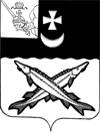 КОНТРОЛЬНО-СЧЕТНЫЙ ОРГАН БЕЛОЗЕРСКОГО МУНИЦИПАЛЬНОГО РАЙОНА161200, Вологодская область, г. Белозерск, ул. Фрунзе, д.35тел. (81756)  2-32-54,  факс (81756) 2-32-54,   e-mail: krk@belozer.ruЗАКЛЮЧЕНИЕна проект решения Совета Глушковского сельского поселения о внесении изменений в решение Глушковского сельского поселения от 23.12.2020 № 39 «О бюджете Глушковского сельского поселения  на 2021 год и плановый период 2022 и 2023 годов»от 27 мая 2021 годаЭкспертиза проекта проведена на основании  пункта 12.2 статьи 12 Положения о Контрольно-счетном органе Белозерского муниципального района, утвержденного решением Представительного Собрания Белозерского муниципального района от 26.05.2020 № 33, пункта 4 плана работы Контрольно-счетного органа Белозерского муниципального района на 2021 год.Предмет финансово-экономической экспертизы: проект  решения Совета Глушковского сельского поселения о внесении изменений в решение Совета Глушковского сельского поселения от 23.12.2020 № 39 «О бюджете Глушковского сельского поселения  на 2021 год и плановый период 2022 и 2023 годов».Цель экспертизы: определение достоверности и обоснованности показателей вносимых изменений в решение Совета Глушковского сельского поселения от 23.12.2020 № 39 «О бюджете Глушковского сельского поселения  на 2021 год и плановый период 2022 и 2023 годов».Сроки проведения: с 25.05.2021 по 27.05.2021.Для заключения были представлены следующие документы:проект решения Совета Глушковского сельского поселения «О внесении изменений в решение Совета Глушковского сельского поселения 23.12.2020 № 39»;копия листа согласования проекта с результатами согласования;пояснительная записка Финансового управления Белозерского муниципального района;копия приказа Финансового управления Белозерского муниципального района от 07.04.2021 № 59;копия уведомления Финансового управления Белозерского муниципального района от 07.04.2021 №10.В ходе проведения  экспертизы проекта решения установлено:Проектом решения предлагается утвердить основные характеристики бюджета поселения на 2021 год:- общий объем доходов в сумме 4 337,4 тыс. рублей, что больше ранее утвержденного объема расходов на 150,0 тыс. рублей;- общий объем расходов в сумме 4 391,2 тыс. рублей, что больше ранее утвержденного объема расходов на 150,0 тыс. рублей;- объем дефицита бюджета в сумме 53,8 тыс. рублей или 2,1% от общего объема доходов без учета объема безвозмездных поступлений и поступлений налоговых доходов по дополнительным нормативам отчислений (за счет входящего остатка собственных доходов на начало года).Изменения в плановые показатели 2022 года и 2023 года не вносятся.Приложение 1 «Источники внутреннего финансирования дефицита бюджета поселения на 2021 год и плановый период 2022 и 2023 годов» предлагается изложить в новой редакции. Предусмотрено изменение остатков  средств на счетах по учету средств  бюджета поселения, дефицит в размере 53,8 тыс. рублей.Нарушений ст.92.1 и ст.96 Бюджетного кодекса РФ при установлении размера дефицита не установлено.Приложение 2 «Объем доходов бюджета Глушковского сельского поселения на 2021 год и плановый период 2022 и 2023 годов, формируемый за счет налоговых и неналоговых доходов, а также безвозмездных поступлений» изложить в новой редакции, а именно:Таблица № 1                                                                                                                   тыс. рублейПроектом  предлагается  увеличить объем безвозмездных поступлений в 2021 году  на 150,0 тыс. рублей,  в том числе за счет:- поступления межбюджетных трансфертов в части организации в границах поселения электро-, тепло-, газо- и водоотведения в сумме 150,0 тыс. рублей (основанием является Приказ ФУ от 07.04.2021 №59 и Уведомление ФУ от 07.04.2021 №5).Приложение 5 «Распределение бюджетных ассигнований по разделам, подразделам классификации расходов на 2021 год и плановый период 2022 и 2023 годов» предусмотрено изложить в новой редакции, а именно: добавлены бюджетные ассигнования по межбюджетному трансферту в части организации в границах поселения электро-, тепло-, газо- и водоотведения в сумме 150,0 тыс. рублей (основанием является Приказ ФУ от 07.04.2021 №59 и Уведомление ФУ от 07.04.2021 №5).Таблица № 1                                                                                                                    тыс. рублейПриложение 6 «Распределение бюджетных ассигнований по разделам, подразделам, целевым статьям и видам расходов в ведомственной структуре расходов бюджета поселения на 2021 год и плановый период 2022 и 2023 годов» предлагается изложить в новой редакции, а именно: увеличив объем расходов на 150,0 тыс. рублей и учесть следующие поправки:Таблица № 2                                                                                                                   тыс. рублейПриложение 7 «Распределение средств на реализацию муниципальной программы «Развитие территории Глушковского сельского поселения на 2021-2025 годы» предлагается изложить в новой редакции. С учетом вносимых поправок объем расходов по основным мероприятиям программы составит: Таблица № 3                                                                                                                   тыс. рублейПриложение 8 Межбюджетные трансферты, передаваемые бюджету Белозерского муниципального района,  в связи с осуществлением органами местного самоуправления Белозерского муниципального района полномочий по вопросам местного значения в соответствии с заключенными соглашениями на 2021 год» предлагается изложить в новой редакции, уменьшив объем межбюджетных трансфертов на 0,6 тыс. рублей. Приложение 9 «Межбюджетные трансферты, передаваемые бюджету Глушковского сельского поселения из бюджета муниципального района на осуществление части полномочий по решению вопросов местного значения в соответствии с заключенными соглашениями на 2021 год» предлагается изложить в новой редакции увеличив объем межбюджетных трансфертов на 150,0 тыс. рублей.Выводы:Представленный проект решения Совета Глушковского сельского поселения о внесении изменений в решение Совета Глушковского сельского поселения от 23.12.2020 № 39 «О бюджете Глушковского сельского поселения  на 2021 год и плановый период 2022 и 2023 годов» разработан в соответствии с бюджетным законодательством, Положением о бюджетном процессе Глушковского сельского поселения и рекомендован к принятию.Аудиторконтрольно-счетного органа района                                                                    М.А. Яковлева                       Наименование вида доходаУтверждено по бюджетуна 2021 год(решение от 23.12.2020№ 39)ПоправкиУточненный бюджет на 2021 год(проект решения)1234Налоговые и неналоговые доходы 25250,02525НДФЛ1639,0-1639,0Единый сельскохозяйственный налог39,0-39,0Налог на имущество131,0-131,0Земельный налог с организаций303,0-303,0Земельный налог с физических лиц255,0-255,0Государственная пошлина10,0-10,0Доходы от сдачи в аренду имущества, находящегося в оперативном управлении органов управления сельских поселений и созданных ими учреждением (за исключением имущества муниципальных бюджетных и автономных учреждений)148,0-148,0Безвозмездные поступления1662,4+150,01812,4Дотация на сбалансированность898,7-898,7Дотация на выравнивание57,4-57,4Прочие субсидии552,7-552,7Субвенции106,5-106,5Межбюджетные трансферты47,1+150,0197,1Итого4187,4+150,04337,4НаименованиеРПУтверждено по бюджетуна 2021 год(решение от 25.03.2021 №13)ПоправкиУточненный бюджет на 2021 год(проект решения)123456Общегосударственные вопросы01003 028,0+50,03078,0Национальная оборона0200104,5104,5Национальная безопасность и правоохранительная деятельность030046,846,8Жилищно-коммунальное хозяйство0500949,5+100,01049,5Образование07001,21,2Социальная политика1000111,2111,2Физическая культура и спорт11000,00,0ВСЕГО РАСХОДОВ4 241,2+150,04 391,2КФСРКВСРКЦСРКВРПоправкиОснование01048059100090110540-0,4Межбюджетные трансферты передаваемые на осуществление полномочий по правовому обеспечению деятельности органов местного самоуправления поселения, согласно, приложения № 5 к решению о районном бюджете01068059100090130540-0,2Межбюджетные трансферты передаваемые на выполнение полномочий в области внешнего финансового контроля, согласно, приложения № 5 к решению о районном бюджете01138059100000190240+0,6На оплату счетов за услуг редакции01138059100000190240+50,0Исполнительный сбор05038054300423030240-50,0Исполнительный сбор05058054300590020120+111,1Межбюджетный трансферт в части организации в границах поселения электро-, тепло-, газо- и водоотведения (основанием является Приказ ФУ от 07.04.2021 №59 и Уведомление ФУ от 07.04.2021 №5).05058054300590020240+39,0Межбюджетный трансферт в части организации в границах поселения электро-, тепло-, газо- и водоотведения (основанием является Приказ ФУ от 07.04.2021 №59 и Уведомление ФУ от 07.04.2021 №5).ИтогоИтогоИтогоИтого+150,0НаименованиеРПУтверждено по бюджетуна 2021 год(решение от 25.03.2021 № 13)ПоправкиУточненный бюджет на 2021 год(проект решения)123456Основное мероприятие «Обеспечение мер пожарной безопасности»031046,846,8Основное мероприятие, «Мероприятия, направленные на повышение уровня комплексного обустройства населенных пунктов»0503880,3-50,0830,3Основное мероприятие «Коммунальное хозяйство»050569,2+150,0219,2Основное мероприятие «Организация и проведение мероприятий по направлениям государственной молодежной политики»07071,21,2Основное мероприятие «Мероприятия, направленные на развитие физической культуры и спорта»11010,00,0ВСЕГО РАСХОДОВ997,5+100,01097,5